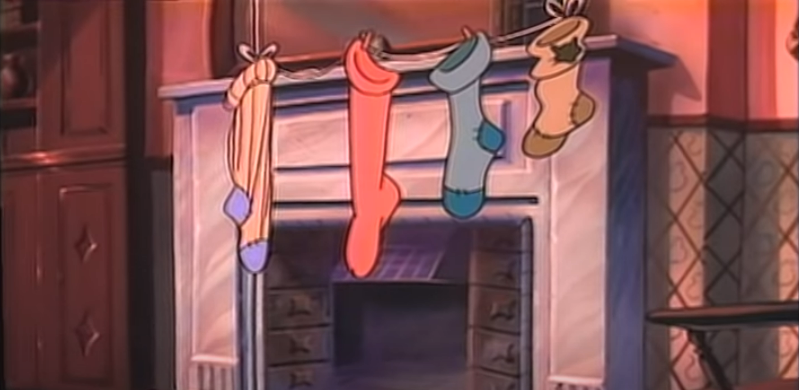 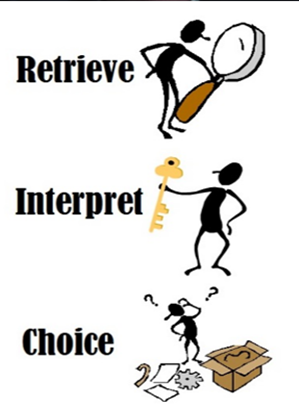 R: What were the children dreaming about?I: Why did it look like daylight outside?C: ‘I sprang from my bed to see what was the matter’.  Why does the poet use the word ‘sprang’ here?R: What were the children dreaming about?I: Why did it look like daylight outside?C: ‘I sprang from my bed to see what was the matter’.  Why does the poet use the word ‘sprang’ here?R: What were the children dreaming about?I: Why did it look like daylight outside?C: ‘I sprang from my bed to see what was the matter’.  Why does the poet use the word ‘sprang’ here?